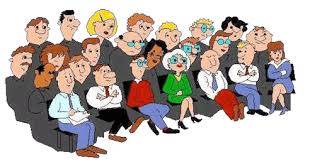 Уважаемые родители!Отдел народного образования администрации Пограничного муниципального района информирует  родителей выпускников 9 и 11 классов общеобразовательных организаций района о том, что 02 декабря 2016 года в МКУК «Районный центр культуры и досуга Пограничного муниципального района»   состоится  общерайонное родительское собрание по вопросам проведения государственной итоговой аттестации.  Начало собрания в 18.15 часов.